File Manager at New-country.comFunctionsChanging view between list and grids - $10Fully responsive design - $10 – Bootstrap & Design given above imageFunctions that photos have now: show, edit, delete - $5Album list modification - $30Photo list modification - $30 Additional Features:Trash – $20Move, Copy – $105 GB Storage Algorithm – $25All types of files upload – $15Show Album List – $5Submenu – Trash Functions – Remove & Restore – $13WeTube Functions To Allow Shoeing All type of files - $20.txt.pdf.auc.mov.xls – User can download only.pptx - User can download onlyShare to ChatBox - $10IN GRID VIEW FOLDER WILL LOOK LIKE:Grid View – Desktop, Laptop, Smart TV – Only List view change from desktop onlyList View - Mobile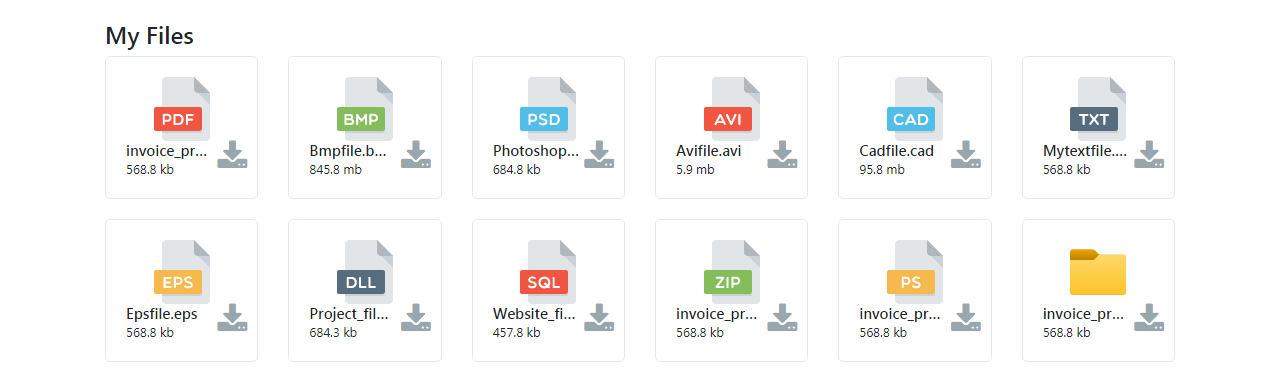 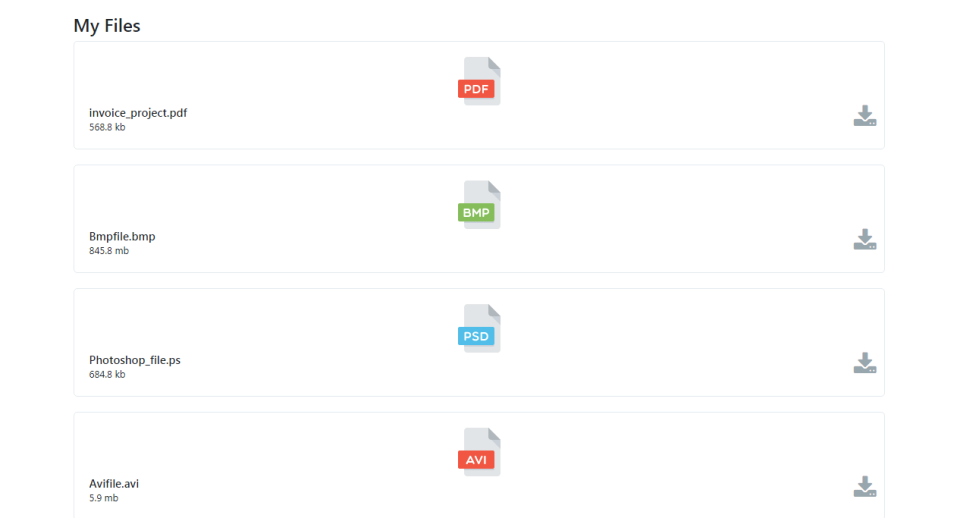 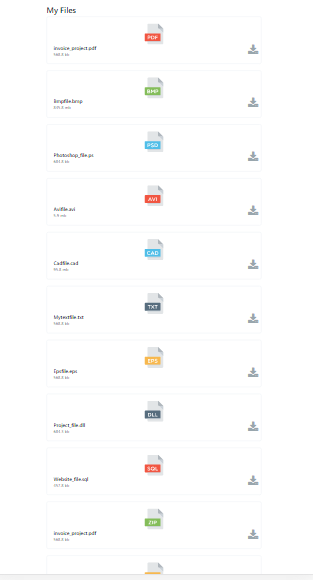 Folders Will Look  Like This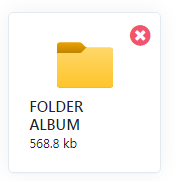 DiscountsTotal$13$203-$13Grand Total: $190/=